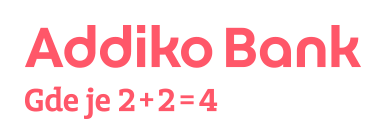 Na osnovu Odluke Narodne banke Srbije o privremenim merama za banke u cilju adekvatnog upravljanja kreditnim rizikom u uslovima pandemije COVID-19 („Službeni glasnik RS“, br. 15/2020 od 14.12.2020. godine), odnosno Odluke o dopunama Odluke o privremenim merama za banke u cilju adekvatnog upravljanja kreditnim rizikom u uslovima pandemije COVID-19 („Službeni glasnik RS“, br. 21/2021 od 11.03.2021. godine),  podnosim Zahtev za olakšicu u otplati obaveza prema banci za kreditne proizvode Odabrati jedan ili više ponuđenih razloga, uz napomenu da je jedan, validan kriterijum, dovoljan za ispunjavanje uslova za dobijanje olakšiceOsim gore navedenih kriterijuma, Banka na osnovu obrazloženog zahteva klijenta može da oceni da postoje i druge činjenice i okolnosti koje su uticale na pogoršanje finansijskog položaja klijenta i time na njegovu mogućnost da uredno izmiruje obaveze prema Banci. U nastavku možete odabrati neki od mogućih razloga i detaljnije opisati u polju koje je namenjeno za detaljnije obrazloženje. *Banka zadržava pravo da od klijenta potražuje dodatnu dokumentaciju radi utvrđivanja činjeničnog stanja podnosioca zahtava.U slučaju da želite primenu olakšica samo na pojedinim proizvodima, popuniti tabelu u nastavku.ODABIR MODELA OTPLATEU skladu sa odlukom, odabrati jedan od modela otplateIZJAVAIzjavljujem da sam upoznat da ponuda za olakšicu podrazumeva:Mogućost grejs perioda u roku od šest meseci (ne manje)Da tokom grejs perioda Banka ne naplaćuje potraživanja po osnovu glavnice, ali da u tom period obračunava redovnu kamatuDa se obračunata kamata može plaćati na osnovu dva modelatokom grejs perioda, po njegovom isteku, tako da se ista pripisuje glavnici duga (kapitalizuje), a novi plan otplate generiše se na novu glavnicu.Da se rok otplate kredita produžava tako da iznos mesečnih obaveza po isteku grejs perioda, a do kraja novog roka otplate ne bude veći u odnosu na taj iznos u periodu pre primene olakšica.Uslovi otplate obaveza ugovoreni odobravanjem olakšica, kao što su visina kamatne stope, dodatna sredstva obezbeđenja i slično, ne mogu biti nepovoljniji u odnosu na ranije ugovorene uslove.Da su navedeni podaci i razlozi pogoršanja finansijske situacije istiniti.Da sam upoznat sa Prilogom 1 – Spisak potrebne dokumentacije za podnošenje zahteva za olakšicu u otplati kreditnih proizvoda koju moram dostaviti kako bih ostvario pravo na olakšicu u otplati.Da se zahtev smatra kompletiranim, tek nakon dostavljanja kompletne neophodne dokumentacijeDa Banka, od momenta kompletiranja dokumentacije, ima 30 dana za odgovor na zahtev#Razlog pogoršanja finansijske situacijeOdabir1Kašnjenje u otplati kreditnih obaveza duže od 30 dana u materijalno značajnom iznosu, na dan 15. decembra 2020, odnosno 28. februar 2021.2Status nezaposlenog lica na dan podnošenja zahteva3Neto mesečni prihod (zarada ili penzija) u protekla tri meseca je u iznosu ispod proseka u Republici Srbiji (59.698 RSD)4Odnos mesečne kreditne obaveze i neto mesečnog prihoda prevazilazi 40 odsto, i smanjen je 10 ili više procenata u odnosu na prihod pre 15. marta 2020.#Ostale okolnosti koje su uticale na pogoršanje finansijskog položajaOdabir1Nemogućnost servisiranja kreditnih obaveza usled smanjenja ukupnih prihoda domaćinstva. 2Poslodavac ne isplaćuje redovnu zaradu usled otežanog poslovanja 3Otežana finansijska situacija usled smrti člana domaćnistva. 4Ostale okolnostiU nastavku opisati ostale okolnostiU nastavku opisati ostale okolnostiU nastavku opisati ostale okolnostiODABIR PROIZVODA ZA PRIMENU OLAKŠICAODABIR PROIZVODA ZA PRIMENU OLAKŠICAŽelim da se olakšice primene na sve kreditne proizvode koje imam u Addiko Banci, uključujući kreditne kartice i pozajmicu po tekućem računu.Želim da se olakšice primene na sve kreditne proizvode koje imam u Addiko Banci, uključujući kreditne kartice i pozajmicu po tekućem računu.DA. Želim sveNE. Želim samo pojedine#Proizvod Broj partijeBroj ugovora12345678#Model otplate kamate tokom grejs perioda od 6 meseciNapomenaOdabir1Plaćanje kamate tokom grejs periodaRok otplate se produžava za 6 meseci, mesečna rata ostaje nepromenjena2Plaćanje kamate po isteku grejs periodaRok otplate se produžava za onoliko meseci koliko je potrebno da nova mesečna obaveza bude niža u odnosu pre primene olakšice.Izjava o ostvarenoj prosečnoj zaradi/penzijiOdabirPotvrđujem da iznos ostvarene zarade/penzije evidentiran na mom tekućem računu u Addiko banci predstavlja ažuran podatak o mom ukupnom neto mesečnom prihodu koji se može koristiti za potrebe evaluacije ovog zahtevaZa potrebe evaluacije ovog zahteva dostavljam ažurnu potvrdu isplatioca prihoda u prilogu ovog zahteva.Obaveštenje o obradi podataka o ličnostiObrada Vaših ličnih podataka koje ste uneli u obrazac iznad, Banci su neophodni da bi se preduzeli odgovarajući koraci za evaluaciju zahteva i pripremu ponude, a sve u cilju sklapanja ugovora o kreditiranju. Bez njih Banka nije u mogućnosti realizovati Vaš zahtev. Pristupanje ugovoru na vlastiti zahtev je jedan od pravnih osnova za obradu podataka bez saglasnosti nosioca podataka i baziran je članu 12. 2) Zakona o zaštiti podataka o ličnosti. Više informacija o obradi Vaših ličnih podataka možete pronaći na web stanici banke https://www.addiko.rs/zastita-podataka/ Addiko Bank a.d. Beograd, Milutina Milankivića 7V, 11070 Novi Beograd, je rukovalac Vaših ličnih podataka. Ako imate pitanja, možete se obratiti našem licu za zaštitu podataka o ličnosti putem e-mail adrese dpo.rs@addiko.com ili na telefon +381 (0) 11 222 60 00.Saglasnost za pribavljanje izveštaja Kreditnog biroaDajem neopozivu saglasnost kojom izričito dozvoljavam da Addiko Bank a.d. Beograd radi donošenja odluke o kreditu, prekoračenju po transakcionom računu, kreditnim karticama kao i za ostale iste ili slične proizvode, za svoje potrebe, a u svrhu provere kreditne sposobnosti, dok traje potraživanje Banke po nekom od napred navedenih kreditnih ili sličnih proizvoda, koristi sve moje podatke koji su joj na raspolaganju iz Kreditnog biroa, a koji se odnose na izveštaje o ukupnim tekućim zaduženjima podnosioca zahteva/davaoca saglasnosti kod banaka i drugih subjekata, te o ukupnim otplaćenim zaduženjima kod banaka i drugih subjekata za posljednjih pet godina od momenta isteka otplate.Davalac saglasnosti/pristanka daje neopozivu saglasnost i pristanak da se navedeni podaci koriste dok traje potraživanje Banke po nekom od kreditnih ili sličnih poslova navedenih u stavu 1. ove Izjave, te da se ti podaci mogu dostavljati članicama Addiko Grupe, u zemlji i inostranstvu.Banci nisu potrebna nikakva dodatna ovlaštenja, saglasnosti niti dalje moje instrukcije kao davaoca saglasnosti/pristanka.Datum podnošenja zahtava  .Ime i prezime:JMBG:Telefon: Email: Potpis klijentaEkspozitura  Potpis zaposlenog bankeIme i prezime zaposlenog Banke :